Контроль практического задания по моделированию 8 классНанесение линий фасона  и необходимых  надписей  на чертеж основы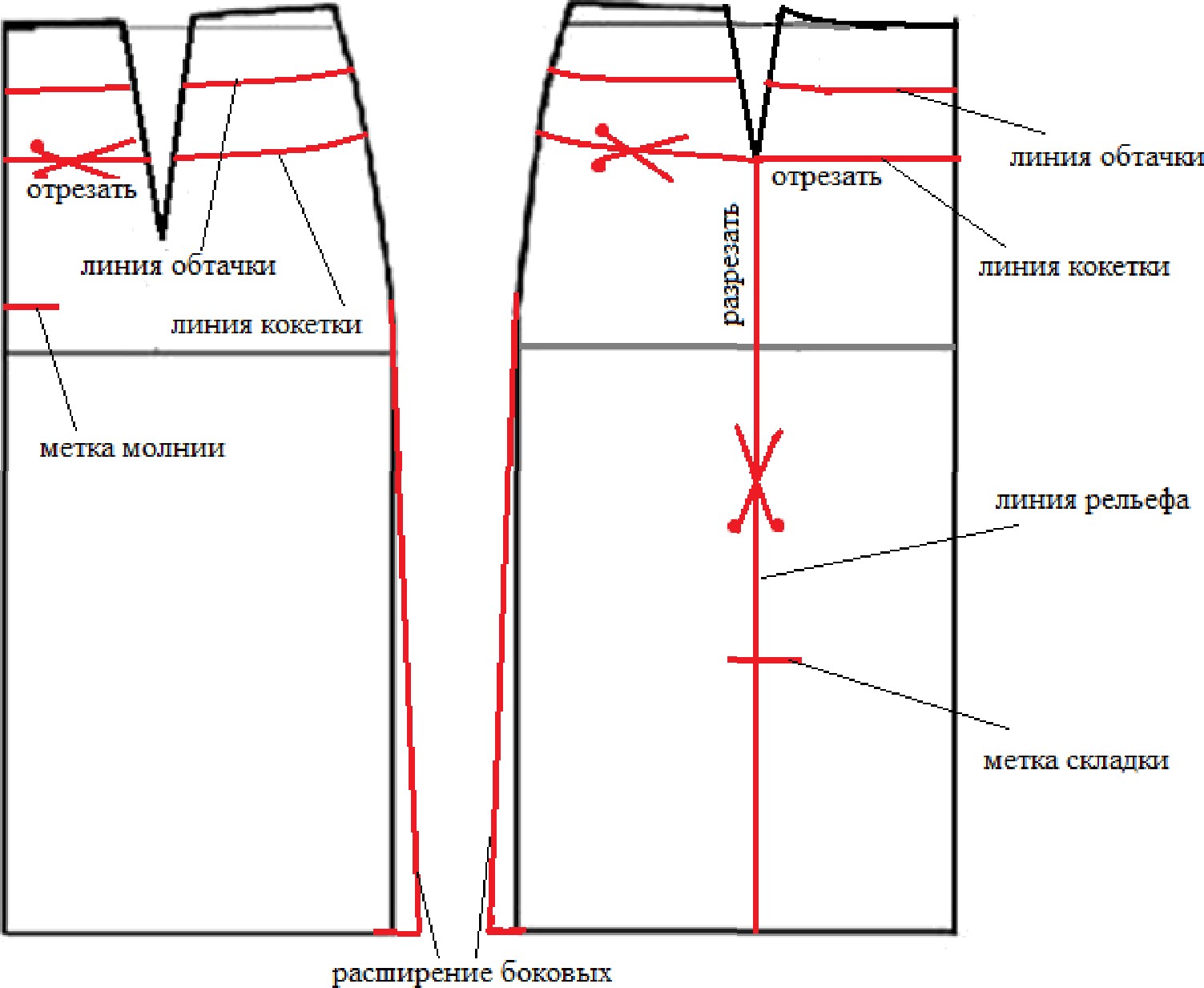 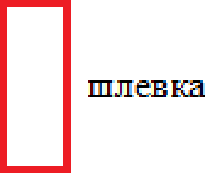 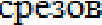 Результат моделирования2деіыют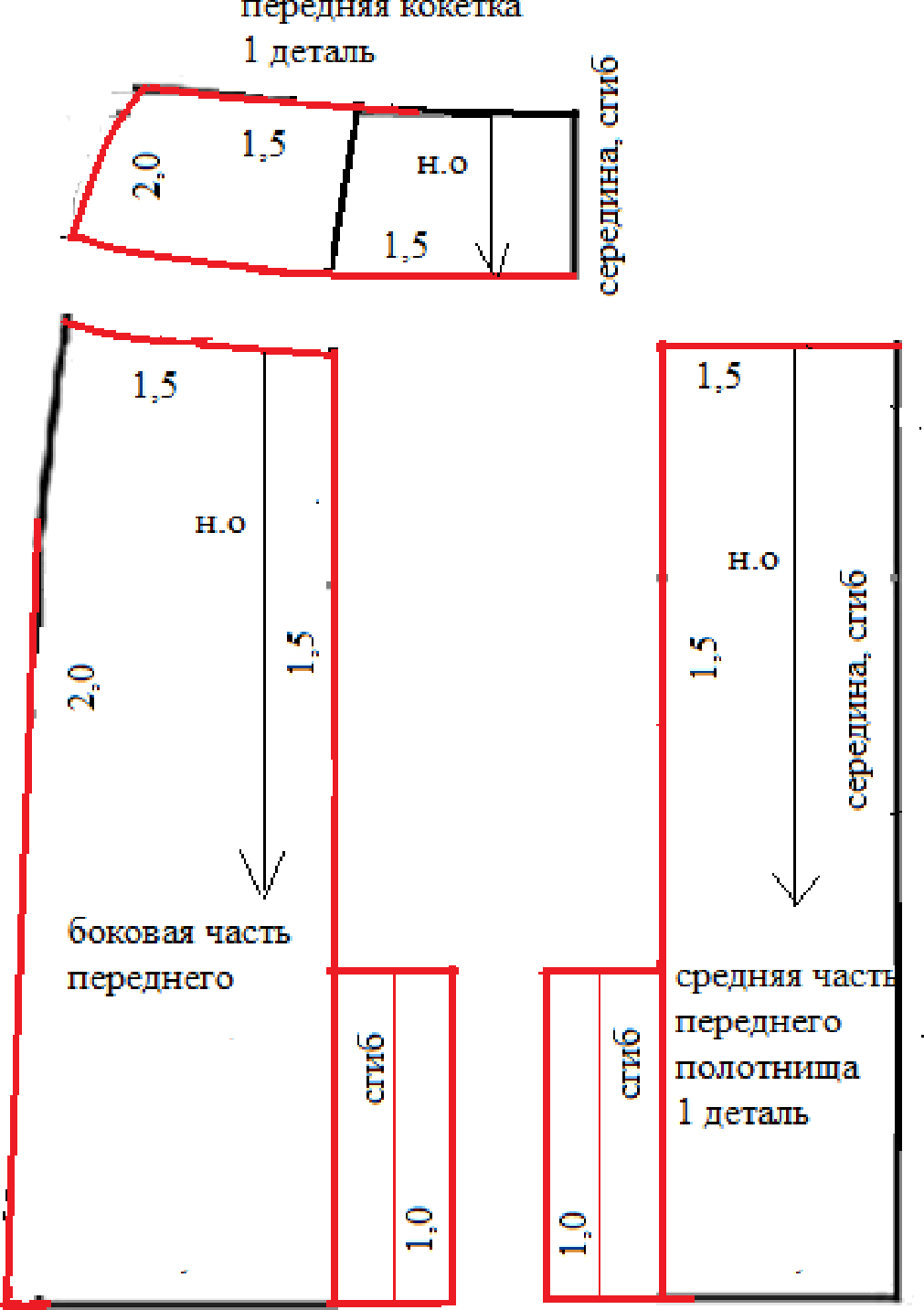 zаднвепстоінтоде 2деіахн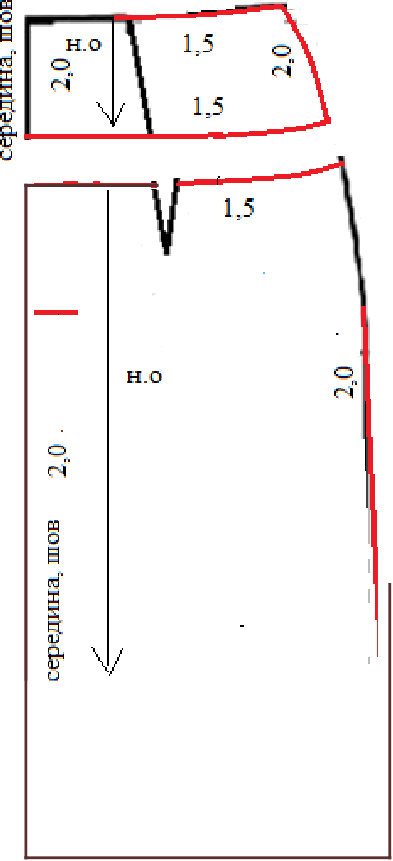 пол‹пнища 2деіали2,0	2.O	2.O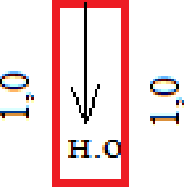 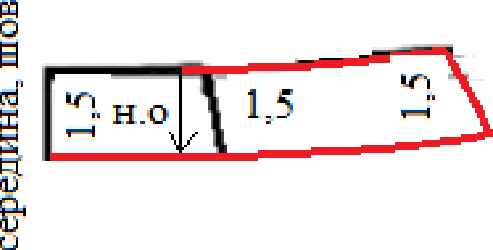 2деіализадііввобіа•іва2деіают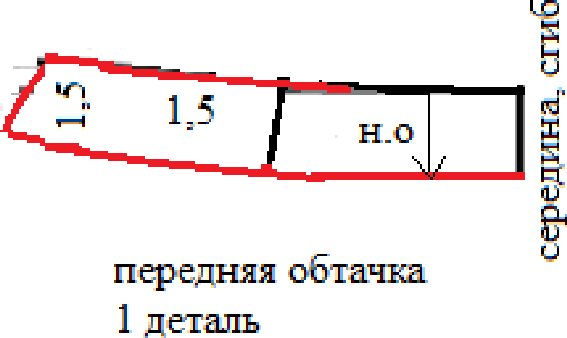 